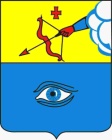 ПОСТАНОВЛЕНИЕ__30.05.2022__                                                                                                 № _17/25_ г. ГлазовО мерах по подготовке и проведению отопительного периода 2022 – 2023 годов в муниципальном образовании «Город Глазов» В соответствии с Федеральным законом от 06.10.2003 года № 131-ФЗ «Об общих принципах организации местного самоуправления в Российской Федерации», Федеральным законом от 27.07.2010 года № 190-ФЗ  «О теплоснабжении», Правилами и нормами технической эксплуатации жилищного фонда, утверждёнными постановлением Госстроя РФ от 27.09.2003 года № 170, организационно-методическими указаниями по подготовке и проведению отопительного периода в городах и других населённых пунктах Удмуртской Республики, утверждёнными распоряжением Правительства Удмуртской Республики от 10.04.2006 года № 325-р, распоряжением Правительства Удмуртской Республики от 11.05.2022 № 500-р «О мерах по подготовке и проведению отопительного периода 2022-2023 годов в Удмуртской Республике», приказом Министерства энергетики Российской Федерации от 12.03.2013 года № 103 «Об утверждении правил оценки готовности к отопительному периоду», Уставом муниципального образования «Город Глазов», в целях обеспечения своевременной и качественной подготовки городского хозяйства к отопительному периоду 2022 – 2023 года,ПОСТАНОВЛЯЮ:1. Утвердить состав комиссии по обеспечению своевременной подготовки и устойчивого проведения отопительного периода 2022 – 2023 годов в муниципальном образовании «Город Глазов» (Приложение № 1).2. Утвердить состав комиссии по проведению проверки готовности к отопительному периоду 2022 – 2023 годов в муниципальном образовании «Город Глазов» (Приложение № 2).3. Утвердить Программу проведения проверки готовности муниципального образования «Город Глазов» к отопительному периоду 2022 – 2023 годов (Приложение № 3).4. Утвердить План мероприятий по подготовке и проведению отопительного периода  2022 – 2023 годов в муниципальном образовании «Город Глазов» (Приложение № 4).  5. Утвердить График заседаний комиссии по обеспечению своевременной подготовки и устойчивого проведения отопительного периода 2022 – 2023 годов в муниципальном образовании «Город Глазов» (Приложение № 5).6. Утвердить План-график проверки готовности предприятий, потребителей и котельных к отопительному периоду 2022 – 2023 годов в муниципальном образовании «Город Глазов» (Приложение № 6).7. Комиссии по обеспечению своевременной подготовки и устойчивого проведения отопительного периода 2022 – 2023 годов в муниципальном образовании «Город Глазов» организовать контроль за подготовкой города Глазова к отопительному периоду 2022 – 2023 годов.8. Рекомендовать руководителям организаций, независимо от организационно-правовых форм, расположенных на территории муниципального образования «Город Глазов» и владеющих на праве собственности или другом вещном праве, общественными и жилыми зданиями, инженерными коммуникациями и объектами жизнеобеспечения:8.1. выполнить разработанные планы мероприятий по подготовке к работе в отопительном периоде 2022 – 2023 годов;8.2. предоставлять в период с 15 июня по 15 октября 2022 года своевременно еженедельно по форме 1-ЖКХ в управление ЖКХ Администрации города Глазова отчёты  «О подготовке к отопительному периоду 2022 – 2023 годов».8.3 обеспечить работоспособность коллективных приборов учета тепловой энергии и теплоносителя.9.  Комиссии по проведению проверки готовности к отопительному периоду 2022 – 2023 годов в муниципальном образовании «Город Глазов» провести проверку готовности энергоснабжающих предприятий, потребителей к отопительному периоду.10. Рекомендовать руководителям энергоснабжающих организаций независимо от организационно-правовых форм, расположенных на территории муниципального образования «Город Глазов»:10.1 в срок до 1 июня 2022 года предоставить в Западно-Уральское управление Федеральной службы по экологическому, технологическому и атомному надзору планы мероприятий по замене, модернизации и диагностированию оборудования и сетей, отработавших нормативный срок службы, с учетом программ в области энергосбережения и повышения энергоэффективности и программ комплексного развития систем коммунальной инфраструктуры муниципального образования «Город Глазов»; 10.2 в срок до 1 сентября 2022 года:1) выполнить разработанные планы мероприятий по подготовке к работе в отопительном периоде 2022 – 2023 годов;2) разработать и согласовать с Администрацией города Глазова режимы снабжения потребителей электрической и тепловой энергией, теплоносителем для нужд горячего водоснабжения и холодной водой, газом на отопительный период 2022 – 2023 годов и порядок их ввода в случаях возникновения дефицита мощности, ограничения поставки газа и (или) других видов топлива, электрической энергии;3) создать нормативные запасы основного и резервного видов топлива;4) обеспечить создание запасов необходимого оборудования, материалов для ликвидации возможных аварийных ситуаций;5) обеспечить бесперебойную подачу топливно-энергетических ресурсов потребителям;11. Управлению финансов Администрации города Глазова:11.1 обеспечить финансирование «Плана мероприятий по подготовке и проведению отопительного периода  2022 – 2023 годов в муниципальном образовании «Город Глазов» в пределах утверждённых бюджетных ассигнований;11.2. при формировании бюджета на 2023 год учесть расходы:1) на оплату коммунальных услуг для учреждений, финансируемых из муниципального бюджета;2) на техническое обслуживание газораспределительных систем, находящихся в муниципальной собственности муниципального образования «Город Глазов»; 3) на проведение мероприятий по регистрации прав муниципальной собственности на объекты бесхозяйного недвижимого имущества коммунального комплекса и признания на них право собственности муниципального образования «Город Глазов»;4) на техническое обслуживание, капитальный ремонт, оснащение приборами учета и модернизацию объектов инженерной инфраструктуры находящихся в собственности муниципального образования «Город Глазов» и (или) объектов бесхозяйного недвижимого имущества коммунального комплекса (инженерной инфраструктуры);5) на создание резерва оборудования, материалов и запасных частей для оперативной ликвидации возможной аварии и нарушений в работе систем жизнеобеспечения муниципального образования «Город Глазов».12. Признать утратившими силу следующие постановления  Администрации города Глазова: от 06.05.2021 г. № 17/17  «О мерах по подготовке и проведению отопительного периода 2021 – 2022 годов в муниципальном образовании «Город Глазов»;от 05.08.2021 г. № 17/31  «О внесении изменений в постановление Администрации «Города Глазова от 06.05.2021 №17/17 «О мерах по подготовке и проведению отопительного периода 2021 – 2022 годов в муниципальном образовании «Город Глазов».13. Настоящее постановление подлежит опубликованию в средствах массовой информации.14. Контроль за исполнением настоящего постановления оставляю за собой.Приложение № 1к постановлению Администрации города Глазова      от  _30.05.2022_ №_17/25_СОСТАВкомиссии по обеспечению своевременной подготовки и устойчивого проведения отопительного периода 2022 – 2023 годов в муниципальном образовании «Город Глазов»Приложение № 2к постановлению Администрации города Глазова от  _30.05.2022_ №_17/25_СОСТАВкомиссии по  проведению проверки готовности к отопительному периоду2022 – 2023 годов в муниципальном образовании «Город Глазов»Приложение № 3к постановлению Администрации города Глазова      от  _30.05.2022_ №_17/25_Программапроведения проверки готовности муниципального образования«Город Глазов» к отопительному периоду 2022 - 2023 годовОбщие положения.Обеспечение надежности функционирования объектов жилищно-коммунального хозяйства, своевременная и всесторонняя подготовка к отопительному периоду и его организованное проведение, в целях достижения устойчивого тепло-, водо-, электро-, газо- и топливоснабжения потребителей, поддержания необходимых параметров энергоносителей и обеспечения нормативного температурного режима в зданиях с учетом их назначения и платежной дисциплины потребителей жилищно-коммунальных услуг, являются важнейшей задачей органов местного самоуправления, организаций жилищно-коммунального хозяйства.Подготовка объектов жилищно-коммунального хозяйства к отопительному периоду проводится в целях исключения влияния температурных и других погодных факторов на надежность их работы, предупреждения сверхнормативного износа и выхода из строя, а также для обеспечения требуемых условий жизнедеятельности населения и режимов функционирования систем коммунальной инфраструктуры и инженерно-технического обеспечения зданий в отопительный период.Подготовка объектов жилищно-коммунального хозяйства к отопительному периоду должна обеспечивать:нормативную техническую эксплуатацию объектов жилищно-коммунального хозяйства, соблюдение установленного температурно-влажностного режима в помещениях, санитарно-гигиенических условий проживания населения;максимальную надежность и экономичность работы объектов жилищно-коммунального хозяйства;соблюдение нормативных сроков службы строительных конструкций и систем инженерно-технического обеспечения зданий жилищного фонда и социальной сферы, оборудования коммунальных сооружений;рациональное расходование материально-технических средств и топливно-энергетических ресурсов.Своевременная и качественная подготовка объектов жилищно-коммунального хозяйства к отопительному периоду достигается: выполнением должностными лицами требований федерального и республиканского законодательства, муниципальных нормативных правовых актов, требований правил, руководств и инструкций по эксплуатации объектов жилищно-коммунального хозяйства;разработкой и соблюдением проектно-сметной документации на строительство, планов капитального и текущего ремонтов, а также технического обслуживания объектов жилищно-коммунального хозяйства; постоянным контролем за техническим состоянием, проведением всех видов планово-предупредительных осмотров, а также тщательным анализом причин возникновения аварий и неисправностей и определением необходимого объема ремонтно-восстановительных работ;четкой организацией и выполнением ремонтно-восстановительных и наладочных работ в установленные сроки и с требуемым качеством, эффективной системой постановки задач и подведения итогов ремонтно-восстановительных работ;укомплектованием организаций жилищно-коммунального хозяйства подготовленным эксплуатационным и эксплуатационно-ремонтным персоналом до уровня, обеспечивающего решение возлагаемых задач;материально-техническим обеспечением ремонтно-восстановительных работ, выделением необходимого целевого финансирования на эксплуатационные нужды, капитальный и текущий ремонты фонда, рациональным использованием материальных ресурсов;выполнением в полном объеме организационно-технических мероприятий перед началом отопительного периода, комплекса проверок и испытаний оборудования на функционирование.Работа Комиссии по проведению проверки готовности к отопительному периоду 2022 – 2023 годов в муниципальном образовании «Город Глазов».2.1. Администрация муниципального образования «Город Глазов» (далее Администрация) организует работу Комиссии по проведению проверки готовности к отопительному периоду 2022-2023 годов в муниципальном образовании «Город Глазов» (далее по тексту Комиссия):источников теплоснабжения муниципального образования и в целом теплоснабжающих организаций к отопительному периоду, укомплектованность дежурных смен коммунальных объектов и аварийных бригад подготовленным и аттестованным персоналом, обеспеченность их аварийным неснижаемым запасом ТМС, топливом и химическими реагентами.центральных тепловых пунктов, тепловых сетей муниципального образования «Город Глазов», готовность коммунальных сооружений к отопительному периоду, укомплектованность дежурных смен коммунальных объектов и аварийных бригад подготовленным и аттестованным персоналом.объектов жилищно-коммунального хозяйства, социальной сферы, жилищного фонда к приему тепла тепловой энергии в отопительном периоде.Оценка готовности к отопительному периоду теплоснабжающих и теплосетевых организаций, потребителей тепловой энергии, теплопотребляющие установки которых подключены к системе теплоснабжения,  определяется не позднее 1 ноября Комиссией, утвержденной в установленном порядке.Работа Комиссии осуществляется в соответствии с Планом - графиком проверки готовности предприятий, потребителей и котельных к отопительному периоду 2022 – 2023 годов утвержденным настоящим постановлением Администрации.Работа Комиссии осуществляется на ее заседаниях. 
Заседание Комиссии считается правомочным, если на нем присутствуют более 50 процентов общего числа ее членов. Каждый член Комиссии имеет 1 голос.Решения Комиссии принимаются простым большинством голосов членов Комиссии, принявших участия в ее заседании. При равенстве голосов решение принимается председателем Комиссии.Решение Комиссии оформляется протоколом, который подписывается всеми членами Комиссии, принявшими участие в заседании. При проверке Комиссией проверяется выполнение требований, установленных Правилами оценки готовности к отопительному периоду, утвержденными приказом Министерства энергетики Российской Федерации от 12.03.2013 года № 103 (далее по тексту - Правила).Проверка выполнения теплоснабжающими и теплосетевыми организациями, потребителями тепловой энергии, теплопотребляющие установки которых подключены к системе теплоснабжения, требований, установленных Правилами, осуществляется Комиссией на предмет соблюдения соответствующих обязательных требований, установленных техническими регламентами и иными нормативными правовыми актами в сфере теплоснабжения. В случае отсутствия обязательных требований технических регламентов или иных нормативных правовых актов в сфере теплоснабжения в отношении требований, установленных Правилами, Комиссия осуществляет проверку соблюдения локальных актов организаций, подлежащих проверке, регулирующих порядок подготовки к отопительному периоду.2.2. В целях проведения проверки Комиссия рассматривает документы, подтверждающие выполнение требований по готовности, а при необходимости - проводят осмотр объектов проверки.Результаты проверки оформляются актом проверки готовности к отопительному периоду (далее - акт), который составляется не позднее одного дня с даты завершения проверки, по рекомендуемому образцу согласно Правил.В акте содержатся следующие выводы Комиссии по итогам проверки:объект проверки готов к отопительному периоду;объект проверки будет готов к отопительному периоду при условии устранения в установленный срок замечаний к требованиям по готовности, выданных Комиссией;объект проверки не готов к отопительному периоду.При наличии у Комиссии замечаний к выполнению требований по готовности или при невыполнении требований по готовности к акту прилагается перечень замечаний (далее - Перечень) с указанием сроков их устранения.Паспорт готовности к отопительному периоду (далее - паспорт) составляется в соответствии с Правилами и выдается Комиссией, по каждому объекту проверки в течение 15 дней с даты подписания акта в случае, если объект проверки готов к отопительному периоду, а также в случае, если замечания к требованиям по готовности, выданные Комиссией, устранены в срок, установленный Перечнем.Сроки выдачи паспортов:- для потребителей тепловой энергии не позднее 15 сентября 2022 года;- для теплоснабжающих и теплосетевых организаций, за исключением объектов по производству тепловой и электрической энергии в режиме комбинированной выработки не позднее 1 ноября 2022 года. В случае устранения указанных в Перечне замечаний к выполнению (невыполнению) требований по готовности в сроки, установленные Планом - графиком проверки готовности предприятий, потребителей и котельных к отопительному периоду 2022 – 2023 годов утвержденного постановлением Администрации, Комиссией проводится повторная проверка, по результатам которой составляется новый акт.Организация, не получившая по объектам проверки паспорт готовности до даты, установленной настоящей Программой, обязана продолжить подготовку к отопительному периоду и устранение указанных в Перечне к акту замечаний к выполнению (невыполнению) требований по готовности. После уведомления Комиссии об устранении замечаний к выполнению (невыполнению) требований по готовности осуществляется повторная проверка. При положительном заключении Комиссии оформляется повторный акт с выводом о готовности к отопительному периоду, но без выдачи паспорта в текущий отопительный период.3. Порядок взаимодействия теплоснабжающих и теплосетевых организаций, потребителей тепловой энергии, теплопотребляющие установки которых подключены к системе теплоснабжения с Комиссией.1. Теплоснабжающие и теплосетевые организаций представляют в Администрацию информацию по выполнению требований по готовности указанных в Правилах.Комиссия рассматривает документы, подтверждающие выполнение требований готовности в соответствии с п.2.2 Программы.2. Потребители тепловой энергии представляют в теплоснабжающую организацию информацию по выполнению требований по готовности указанных в подпунктах 2, 5, 8 пункта 16 раздела 4 Правил. Информацию по выполнению требований, указанных в подпунктах 1, 3, 4, 6, 7, 9, 10, 11, 12, 13, 14, 15, 16, 17, пункта 16 раздела 4 Правил, потребители предоставляют на рассмотрение Комиссии по требованию.Теплоснабжающая организация осуществляет допуск в эксплуатацию узлов учета тепловой энергии потребителей, присутствует при испытаниях оборудования тепловых пунктов на плотность и прочность, при проведении гидропневматической промывке систем теплопотребления теплофикационной водой и проводит осмотр объектов проверки.Теплоснабжающая организация оформляет Акт технической готовности тепловых пунктов и систем теплопотребления Потребителя к отопительному периоду 2022 – 2023 годов в соответствии с Приложением № 1 к настоящей Программе. Еженедельно по пятницам потребители предоставляют в Администрацию сведения по подготовке объектов к отопительному периоду в виде справки.Приложение 1к программе проведения проверки готовности муниципального образования «Город Глазов» к отопительному периоду 2022 - 2023 годов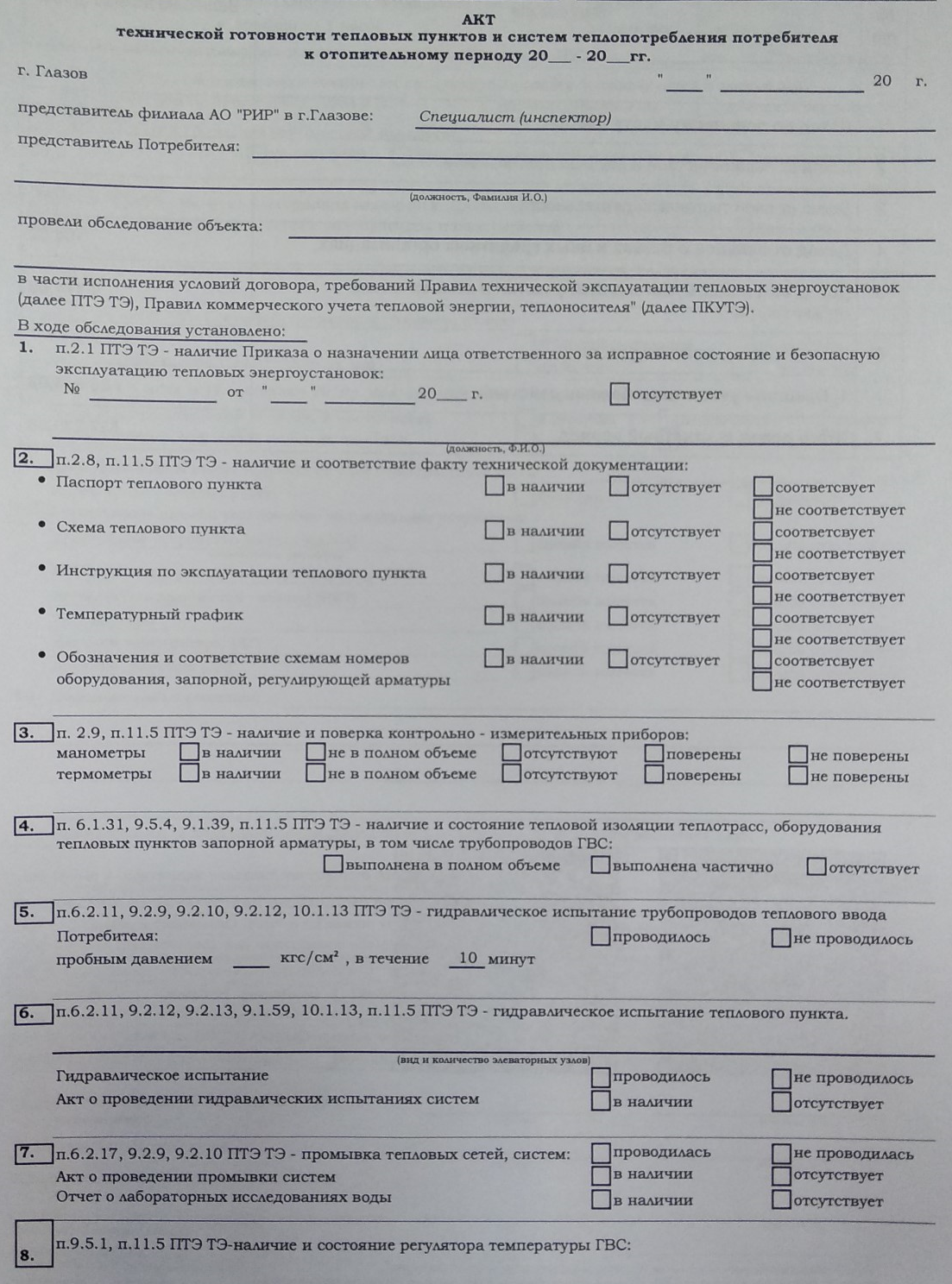 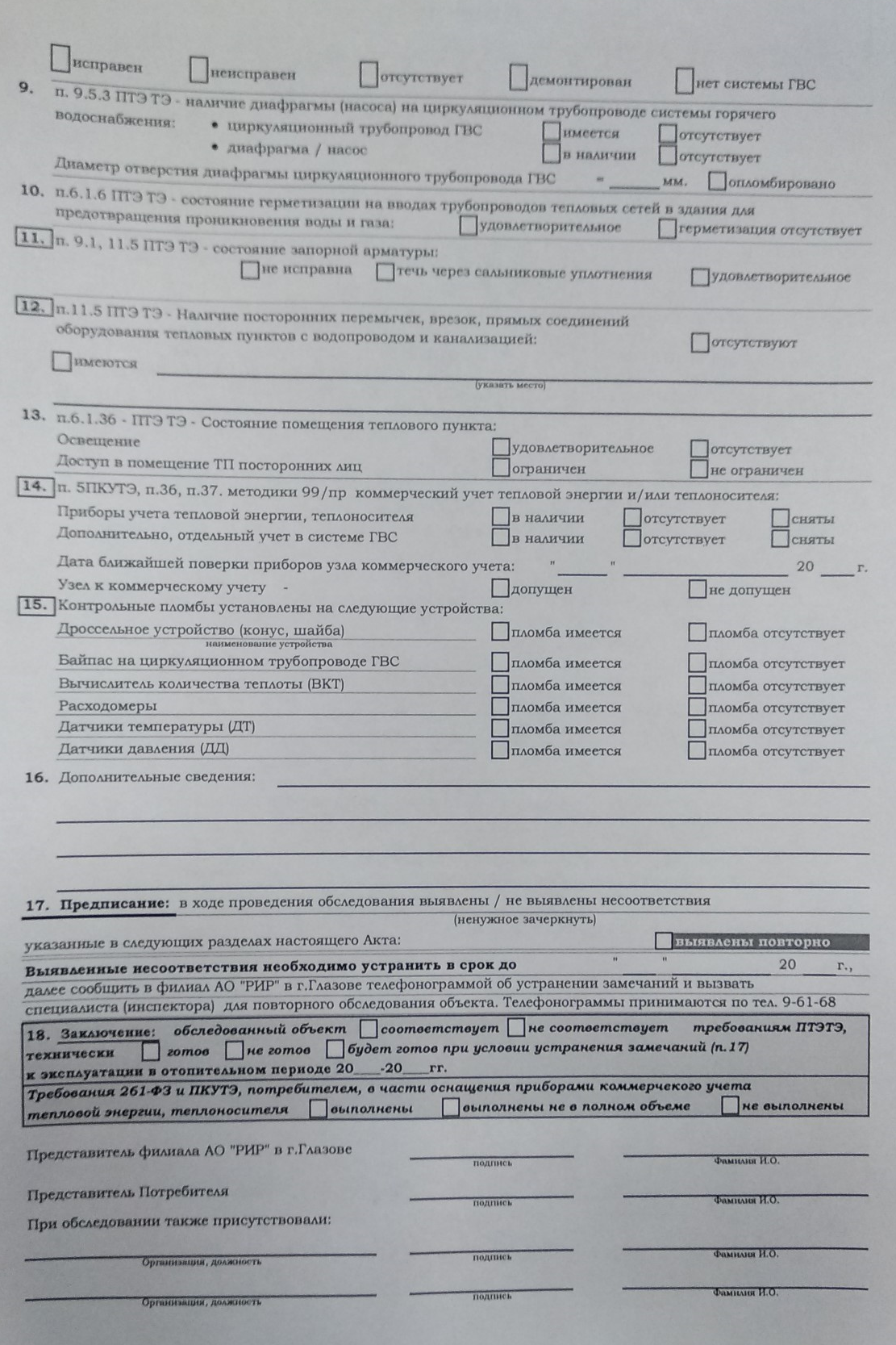 Приложение № 4к постановлению Администрации города Глазоваот  _30.05.2022_ №_17/25_ПЛАНмероприятий по подготовке и проведению отопительного периода  2022 – 2023 годов в муниципальном образовании «Город Глазов»  Приложение № 5к постановлению Администрации города Глазоваот  _30.05.2022_ №_17/25_ ГРАФИКзаседаний комиссии по обеспечению своевременной подготовки и устойчивого проведения отопительного периода 2022 – 2023 годов в муниципальном образовании «Город Глазов»Приложение № 6к постановлению Администрации города Глазоваот  _30.05.2022_ №_17/25_ПЛАН  - ГРАФИКпроверки готовности предприятий, потребителей и котельныхк отопительному периоду 2022 – 2023 годов в муниципальном образовании «Город Глазов»Администрация муниципального образования «Город Глазов» (Администрация города Глазова) «Глазкар» муниципал кылдытэтлэн Администрациез(Глазкарлэн Администрациез)Глава города ГлазоваС.Н. КоноваловПредседатель комиссии:С. Н. Коновалов                                     - Глава города ГлазоваЗаместитель председателя комиссии:Е.Ю. Шейко- начальник управления ЖКХ Администрации города Глазова Секретарь комиссии:О.В. Семакина- начальник отдела благоустройства управления ЖКХ Администрации города ГлазоваЧлены комиссии:Д.А. БаженовИ.В. Корепанов- государственный инспектор Западно – Уральского управления Ростехнадзора (по согласованию)- директор филиала АО «РИР» в г. Глазове (по согласованию)В.П. Малышев- директор филиала АО "Газпром газораспределение Ижевск" в г. Глазове (по согласованию)Д.В. Прощалыкин- врио директора МУП «ЖКУ МО «Город Глазов» (по согласованию)С.В. Попов- директор Глазовского филиала ООО «Электрические сети Удмуртии» (по согласованию)А.В. Блинов- начальник Глазовского отделения Удмуртский филиал АО «ЭнергосбыТ Плюс» (по согласованию)Л.В. Касимова- заместитель начальника управления ЖКХ Администрации города ГлазоваА.Г.Ильин- начальник отдела по делам гражданской обороны и чрезвычайным ситуациям Администрации города ГлазоваА.А. Бобырь- директор ООО «Тепловодоканал» (по согласованию)Председатель комиссии:С. Н. Коновалов                                     - Глава города ГлазоваЗаместитель председателя комиссии:Е.Ю. Шейко- начальник управления ЖКХ Администрации города Глазова Секретарь комиссии:О.В. Семакина- начальник отдела благоустройства управления ЖКХ Администрации города ГлазоваЧлены комиссии:Д.А. БаженовЛ.В. Касимова- государственный инспектор Западно – Уральского управления Ростехнадзора (по согласованию)- заместитель начальника управления ЖКХ Администрации города ГлазоваА.В. Корнева- заместитель начальника управления ЖКХ Администрации города ГлазоваН.Л. Плехова- ведущий специалист - эксперт - муниципальный жилищный инспектор управления ЖКХ Администрации города ГлазоваА.Г.Ильин- начальник отдела по делам гражданской обороны и чрезвычайным ситуациям Администрации города Глазова№№п.п.МероприятияСрокисполнения в 2022 годуОтветственный исполнительОтветственный исполнительОбеспечить лимитами бюджетных обязательств на 2022 г. по оплате ТЭР учреждения бюджетной сферыдо 31.12.до 31.12.Управление финансов Администрациигорода ГлазоваВыдача указаний по схемам включения циркуляционных трубопроводов ГВС и режимах  эксплуатации элеваторных узлов МКД в межотопительном периодеМай-июньМай-июньФилиал АО «РИР» в г. Глазове(по согласованию), ООО «Тепловодоканал»(по согласованию)Разработать и согласовать в установленном порядке режимы теплоснабжения потребителей тепловой энергиейдо 01.09.до 01.09.Руководители  предприятий – поставщиков тепловой энергии(по согласованию)Разработать и утвердить, в установленном порядке, программы перевода теплоисточников с основного вида топлива на резервный, в случае ограничения или временного прекращения подачи основного вида топливадо 01.08.до 01.08.Руководители предприятий - поставщиков тепловой энергии(по согласованию)Разработать и согласовать в установленном порядке графики ограничения или временного прекращения подачи электрической энергии потребителям  при угрозе возникновения аварии в работе систем электроснабжения городадо 01.08.до 01.08.Глазовский филиал ООО «Электрические сети Удмуртии»(по согласованию)Разработать и согласовать в установленном порядке графики аварийного ограничения подачи газа промышленным предприятиям города Глазова при значительных похолоданиях в отопительном периоде и нарушениях технологического режима работы магистральных систем газоснабжениядо 01.08.до 01.08.Филиал АО «Газпром газораспределение Ижевск» в   г. Глазове(по согласованию)Заключить контракты на поставку основного вида топлива и создать запасы резервных видов топлива в соответствии с 
Приказом Минэнерго России от 27.11.2020 №1062  "Об утверждении порядка создания и использования тепловыми электростанциями запасов топлива, в том числе в отопительный сезон"до 01.09.до 01.09.Руководители  предприятий – поставщиков тепловой энергии(по согласованию)Обеспечить погашение имеющихся задолженностей за потреблённые ТЭРдо 01.09.до 01.09.Руководители муниципальных бюджетных учреждений Разработать мероприятия по замене, модернизации и диагностированию оборудования и сетей,  отработавших нормативный срок службы находящихся в муниципальной собственности и эксплуатируемых организациями, поднадзорными Ростехнадзору, с учетом программ в области энергосбережения и повышения энергоэффективности и программы комплексного развития систем коммунальной инфраструктурыДо 01.06.До 01.06.Руководители энергоснабжающих организаций поднадзорных Ростехнадзору(по согласованию)Разработать и согласовать в установленном порядке программу взаимодействия коммунальных служб,  сетевых и обслуживающих организаций  города в случае возникновения аварийных ситуаций на инженерных сетях коммунальной инфраструктурыДо 01.09.До 01.09.РуководителиМУП «Жилищно-коммунальное управление» (по согласованию),Глазовский филиал ООО «ЭСУ» (по согласованию), филиал АО «РИР» в г.Глазове (по согласованию),ООО «Тепловодоканал» (по согласованию),ООО «Свет» (по согласованию),филиал АО "Газпром газораспределение Ижевск" в г. Глазове (по согласованию)Разработать планы мероприятий по сокращению потребления ТЭР и коммунальных услуг в размере, обеспечивающем устойчивое функционирование ресурсоснабжающих предприятий и муниципальных бюджетных учреждений в отопительном периоде 2022 – 2023 г.До 01.09.До 01.09.Руководители ресурсоснабжающих предприятий (по согласованию) и муниципальных  бюджетных учрежденийРазработать и утвердить планы мероприятий по подготовке учреждений финансируемых за счет средств бюджета муниципального образования «Город Глазов», к отопительному периоду 2022-2023 годов, с включением в них мероприятий по энергосбережению, оснащению и вводу в эксплуатацию и (или) поверке приборов учета используемых энергоресурсов, обязательному внесению в государственную систему «Энергоэффективность» информации в соответствии с приказом Министерства экономического развития  Российской Федерации от 28 октября 2019 года № 707 «Об утверждении порядка предоставления декларации о потреблении энергетических ресурсов и формы декларации о потреблении энергетических ресурсов», замене и модернизации отработавшего нормативный срок оборудования, приведению оборудования в соответствие с требованиями  нормативно-технических документов и предписаний надзорных органовдо 31.05.до 31.05.Руководители муниципальных  бюджетных учрежденийПровести работы по выявлению объектов бесхозяйного имущества коммунального комплекса и  признанию на них права муниципальной собственностидо 01.10.до 01.10.Руководители организацийжилищно-коммунального комплекса(по согласованию),Управление имущественных отношений Администрации города Глазова, Управление ЖКХ Администрации города ГлазоваПровести испытания энергетического, теплоснабжающего и теплосетевого оборудования в соответствии с нормативными правиламимай,августмай,августРуководителиресурсоснабжающих организаций(по согласованию)Создать необходимый запас материалов и оборудования для ликвидации возможных аварийных ситуаций и оперативного обеспечения ремонтно-восстановительных работ в случае авариидо 15.09.до 15.09.Руководители ресурсоснабжающих организаций, теплосетевой организации и организацийжилищно-коммунального комплекса(по согласованию)Провести противоаварийные тренировки обслуживающего персонала организаций жилищно-коммунального комплекса для отработки действий, направленных на предотвращение аварийных ситуаций в условиях низких температур наружного воздухаДо 01.09.До 01.09.Начальник отдела ГО и ЧС Администрации города Глазова, Управления ЖКХ Администрации города ГлазоваРуководители:МУП «Жилищно-коммунальное управление» (по согласованию),Глазовский филиал ООО «ЭСУ» (по согласованию),ООО «Тепловодоканал» » (по согласованию),ООО «Свет» (по согласованию),филиал АО "Газпром газораспределение Ижевск" в г. Глазове (по согласованию)Подготовить открытые и закрытые коллекторы к пропуску паводковых воддо 01.09.до 01.09.РуководителиООО «Тепловодоканал»  (по согласованию), МУП «ЖКУ» МО «Город Глазов»  (по согласованию)Привести качество сетевой воды для подпитки тепловых сетей и горячего водоснабжения в соответствие с нормативными правиламидо 01.09.до 01.09.Руководители предприятий-поставщиков тепловой энергии(по согласованию)Устранить выявленные при гидравлических испытаниях повреждения оборудования и передаточных устройствСогласно программам и утверждённым планамСогласно программам и утверждённым планамРуководители бюджетных, ресурсоснабжающих организаций и организацийжилищно-коммунального комплекса(по согласованию)Обеспечить выполнение планов текущих и капитальных ремонтовПо утверждённым планам организацийПо утверждённым планам организацийРуководители ресурсоснабжающих организаций и организацийжилищно-коммунального комплекса(по согласованию)Обеспечить выполнение утвержденных планов по подготовке муниципальных бюджетных учреждений, к работе в отопительном периоде 2022 – 2023 годов, с учетом исполнения мероприятий по энергосбережению, замене и модернизации отработавшего нормативный срок оборудования, приведения оборудования в соответствие требованиям нормативно-технических документов и предписаний надзорных органовдо 01.09.до 01.09.Заместитель Главы Администрации города по социальной политике, руководители муниципальных бюджетных учрежденийВыполнить пневмогидравлические промывки и гидравлические испытания внутренних систем отопления потребителейдо 01.09.до 01.09.Руководители муниципальных бюджетных учреждений(по согласованию)Обеспечить обслуживание приборов учёта и регулирования электрической и тепловой энергии, горячей и холодной воды, газа и ввод их в эксплуатациюпо утверждённым планампо утверждённым планамРуководители муниципальных бюджетных учреждений(по согласованию)Организовать подготовку жилищного фонда всех форм собственности, находящегося в управлении, в том числе внутридомового газового оборудования, систем вентиляции и дымоходов, к работе в отопительном периоду 2022 – 2023 годов в соответствии с Правилами и нормами технической эксплуатации жилищного фонда, утвержденными постановлением Государственного комитета Российской Федерации по строительству и жилищно-коммунальному комплексу от 27 сентября 2003 года № 170 «Об утверждении Правил и норм технической эксплуатации жилищного фонда», и Рекомендациями по техническому обслуживанию газового оборудования в жилищном фонде, утвержденными распоряжением Правительства Удмуртской Республики от 21 марта 2005 года № 237-р «О рекомендациях по техническому обслуживанию газового оборудования в жилищном фонде, расположенном на территории Удмуртской Республике»Выполнить текущий ремонт сетей, систем отопления, горячего и холодного водоснабжения, канализации, внутридомовых электрических сетей обслуживающими  организациямидо 01.09.до 01.09.МУП «ЖКУ» МО «ГородГлазов» (по согласованию),ООО «Глазов Дом» (по согласованию),ООО «Апогей +» (по согласованию),ООО УК «Вектор» (по согласованию),ООО УК «Монолит» (по согласованию),ООО УК «Крэйн» (по согласованию),ООО УК «АБК» (по согласованию),ООО УК «Клевер» (по согласованию),ООО УК «КапиталРезерв» (по согласованию),ООО УК «7К»,ТСЖ «Пехтина,14» (по согласованию),ТСН «ТСЖ Кирова , 29» (по согласованию),ТСН «Новый дом» (по согласованию),ТСН «Советская, 39» (по согласованию),ТСЖ «Калинина, 6 А», (по согласованию),  ТСН «Советская, 9» (по согласованию),ТСН «Ленина, 8» (по согласованию).Выполнить капитальный и текущий ремонт электросетевого оборудования согласно утвержденному плану предприятия до 01.09. до 01.09.Глазовский филиал ООО «Электрические сети Удмуртии» (по согласованию)Работы по подготовке газораспределительной системы к отопительному периоду по утвержденному плану предприятияСогласно утвержденного организацией плана проведенияСогласно утвержденного организацией плана проведенияФилиал АО «Газпром газораспределение в г. Ижевске» в г. Глазове (по согласованию)Гидравлические испытания тепловых сетей (2 раза в год) По согласованным графикам, в соответствии с ПравиламиПо согласованным графикам, в соответствии с ПравиламиООО «Тепловодоканал»Глазов» (по согласованию), Филиал АО «РИР» в г. Глазове (по согласованию), ООО «Свет» (по согласованию), ООО «КомЭнерго» (по согласованию), АО «Реммаш» (по согласованию)Составление схемы переключения тепловых сетей по результатам гидравлических испытаний После проведения испытанийПосле проведения испытанийООО «Тепловодоканал» (по согласованию)Проведение работ по переключению тепловых сетей по результатам гидравлических испытаний После проведения испытанийПосле проведения испытанийООО «Тепловодоканал» (по согласованию)Испытание тепловых сетей на расчетную температуру от теплоисточника АО «РИР»По согласованной программеПо согласованной программеООО «Тепловодоканал» (по согласованию), Филиал АО «РИР» в г. Глазове (по согласованию)Ремонт магистральных и распределительных участков и тепловых вводов теплотрасс после гидравлических испытаний с заменой трубопроводов и частичной заменой строительной части.ООО «Тепловодоканал» (по согласованию)Капитальный и текущий ремонт централизованной системы водоснабжения, согласно утвержденному плану предприятия до 01.09.до 01.09.ООО «Тепловодоканал» (по согласованию)Капитальный и текущий ремонт системы централизованной канализации, согласно утвержденному плану предприятия до 01.09.до 01.09.ООО «Тепловодоканал» (по согласованию)Ремонт и подготовка индивидуальных тепловых пунктов и систем горячего водоснабжения потребителей к приему горячего водоснабжения в соответствии с постановлением Госстроя РФ от 27.09.2003 года № 170 «Правилами и нормами технической эксплуатации жилищного фонда», приказом Минэнерго России от 24.03.2003 N 115 "Об утверждении Правил технической эксплуатации тепловых энергоустановок"  и СанПиН 2.1.3684-21. «Санитарно-эпидемиологические требования к содержанию территорий городских и сельских поселений, к водным объектам, питьевой воде и питьевому водоснабжению, атмосферному воздуху, почвам, жилым помещениям, эксплуатации производственных, общественных помещений, организации и проведению санитарно-противоэпидемических (профилактических) мероприятий», СанПиН 2.1.3685-21   «Гигиенические нормативы и требования к обеспечению безопасности и (или) безвредности для человека факторов среды обитания».Организовать поверку и/или замену неисправных приборов учета энергоресурсов, обеспечить их ввод в экспуатациюдо 01.09.до 01.09.МУП «ЖКУ» МО «ГородГлазов» (по согласованию),ООО «Глазов Дом» (по согласованию),ООО «Апогей +» (по согласованию),ООО УК «Вектор»(по согласованию),ООО УК «Монолит» (по согласованию),ООО УК «Крэйн» (по согласованию),ООО УК «АБК» (по согласованию),ООО УК «Клевер» (по согласованию),ООО УК «КапиталРезерв» (по согласованию),ООО УК «7К»,ТСЖ «Пехтина,14» (по согласованию),ТСН «ТСЖ Кирова , 29» (по согласованию),ТСН «Новый дом» (по согласованию),ТСН «Советская, 39» (по согласованию),ТСЖ «Калинина, 6 А», (по согласованию),ТСН «Советская, 9» (по согласованию),ТСН «Ленина, 8» (по согласованию).Ремонты шиферных кровель МКД в соответствии с планами по подготовке МКД к отопительному периодудо 15.09.до 15.09.МУП «ЖКУ» МО «ГородГлазов» (по согласованию),ООО «Глазов Дом» (по согласованию),ООО «Апогей +» (по согласованию),ООО УК «Вектор»(по согласованию),ООО УК «Монолит» (по согласованию),ООО УК «Крэйн» (по согласованию),ООО УК «АБК» (по согласованию),ООО УК «Клевер» (по согласованию),ООО УК «КапиталРезерв» (по согласованию),ООО УК «7К»,ТСЖ «Пехтина,14» (по согласованию),ТСН «ТСЖ Кирова , 29» (по согласованию),ТСН «Новый дом» (по согласованию),ТСН «Советская, 39» (по согласованию),ТСЖ «Калинина, 6 А»,   (по согласованию),   ТСН «Советская, 9» (по согласованию),ТСН «Ленина, 8» (по согласованию).Ремонты мягких кровель МКД в соответствии с планами по подготовке МКД к отопительному периодудо 15.09.до 15.09.МУП «ЖКУ» МО «ГородГлазов» (по согласованию),ООО «Глазов Дом» (по согласованию),ООО «Апогей +» (по согласованию),ООО УК «Вектор»(по согласованию),ООО УК «Монолит» (по согласованию),ООО УК «Крэйн» (по согласованию),ООО УК «АБК» (по согласованию),ООО УК «Клевер» (по согласованию),ООО УК «КапиталРезерв» (по согласованию),ООО УК «7К»,ТСЖ «Пехтина,14» (по согласованию),ТСН «ТСЖ Кирова , 29» (по согласованию),ТСН «Новый дом» (по согласованию),ТСН «Советская, 39» (по согласованию),ТСЖ «Калинина, 6 А», (по согласованию), ТСН «Советская, 9» (по согласованию),ТСН «Ленина, 8» (по согласованию).Ремонт цоколей, отмосток МКД в соответствии с планами по подготовке МКД к отопительному периодудо 15.09.до 15.09.МУП «ЖКУ» МО «ГородГлазов» (по согласованию),ООО «Глазов Дом» (по согласованию),ООО «Апогей +» (по согласованию),ООО УК «Вектор»(по согласованию),ООО УК «Монолит» (по согласованию),ООО УК «Крэйн» (по согласованию),ООО УК «АБК» (по согласованию),ООО УК «Клевер» (по согласованию),ООО УК «КапиталРезерв» (по согласованию),ООО УК «7К»,ТСЖ «Пехтина,14» (по согласованию),ТСН «ТСЖ Кирова , 29» (по согласованию),ТСН «Новый дом» (по согласованию),ТСН «Советская, 39» (по согласованию),ТСЖ «Калинина, 6 А», (по согласованию), ТСН «Советская, 9» (по согласованию),ТСН «Ленина, 8» (по согласованию).Остекление окон, ремонт входных дверей МКД в соответствии с планами по подготовке МКД к отопительному периодудо 15.09.до 15.09.МУП «ЖКУ» МО «ГородГлазов» (по согласованию),ООО «Глазов Дом» (по согласованию),ООО «Апогей +» (по согласованию),ООО УК «Вектор»(по согласованию),ООО УК «Монолит» (по согласованию),ООО УК «Крэйн» (по согласованию),ООО УК «АБК» (по согласованию),ООО УК «Клевер» (по согласованию),ООО УК «КапиталРезерв» (по согласованию),ООО УК «7К»,ТСЖ «Пехтина,14» (по согласованию),ТСН «ТСЖ Кирова , 29» (по согласованию),ТСН «Новый дом» (по согласованию),ТСН «Советская, 39» (по согласованию),ТСЖ «Калинина, 6 А», (по согласованию),  ТСН «Советская, 9» (по согласованию),ТСН «Ленина, 8» (по согласованию).Подготовка МКД находящихся в непосредственном управлении к отопительному периодуДо 15.09.До 15.09.МУП «ЖКУ»МО «Город Глазов» (по согласованию), Управление ЖКХ Администрации города ГлазоваКапитальный ремонт системы отопления и горячего водоснабжения в МКДДо 01.09.До 01.09.Некоммерческая унитарная организация «Фонд капитального ремонта общего имущества в многоквартирных домах в Удмуртской Республике (по согласованию),МУП «ЖКУ» МО «ГородГлазов» (по согласованию),ООО «Глазов Дом» (по согласованию),ООО «Апогей +» (по согласованию),ООО УК «Вектор»(по согласованию),ООО УК «Монолит» (по согласованию),ООО УК «Крэйн» (по согласованию),ООО УК «АБК» (по согласованию),ООО УК «Клевер» (по согласованию),ООО УК «КапиталРезерв» (по согласованию),ООО УК «7К»,ТСЖ «Пехтина,14» (по согласованию),ТСН «ТСЖ Кирова , 29» (по согласованию),ТСН «Новый дом» (по согласованию),ТСН «Советская, 39» (по согласованию),ТСЖ «Калинина, 6 А», (по согласованию), ТСН «Советская, 9»(по согласованию),ТСН «Ленина, 8» (по согласованию).№№п.п.МероприятияСрокив 2022 г.Ответственные1.Организационное совещание (не реже одного раза в две недели)с 31.05.Управление ЖКХ Администрации города Глазова2.Отчёт о ходе подготовки к отопительному периоду 2022 – 2023 годов объектов управления образования14.07.Начальник управления образования3.Отчёт о ходе подготовки к отопительному периоду 2022 – 2023 годов объектов управления культуры и молодёжной политики, МАУ СКК «Прогресс», МАУ «Здоровое питание», МБУ СЭиР 14.07.Начальник управления культуры, спортаи молодёжной политики, руководители муниципальных бюджетных учреждений4.Отчёт о ходе подготовки к отопительному периоду 2022 – 2023 годов:- ООО «Тепловодоканал»- Глазовский филиал ООО «Электрические сети Удмуртии»МУП «ЖКУ» МО «ГородГлазов» (по согласованию),ООО «Глазов Дом» (по согласованию),ООО «Апогей +» (по согласованию),ООО УК «Вектор» (по согласованию),ООО УК «Монолит» (по согласованию),ООО УК «Крэйн» (по согласованию),ООО УК «АБК» (по согласованию),ООО УК «Клевер» (по согласованию),ООО УК «КапиталРезерв» (по согласованию), ООО УК «7К» (по согласованию)21.07.Руководители предприятий иорганизаций(по согласованию)5.Отчёт о ходе подготовки к отопительному периоду 2022 – 2023 годов  теплоисточников21.07.Руководители предприятийи организаций(по согласованию)6.Отчёт о ходе подготовки к отопительному периоду 2022 – 2023 годов предприятий и организаций по усмотрению комиссии03.08.Руководители предприятийи организаций(по согласованию)7.Отчёт о ходе подготовки к летней циркуляции предприятий и организаций по усмотрению комиссиис 01.06.Руководители предприятийи организаций(по согласованию)8.Отчёт о ходе подготовки  централизованной системы  теплоснабжения  и ГВС, ЕТО и теплосетевой организации (не реже 1 раза месяц)с 01.06.Филиал АО «РИР» в г. Глазове (по согласованию), ООО «Тепловодоканал» (по согласованию)9.Комиссионная проверка готовности муниципальных бюджетных учреждений,  предприятий ЖКХ и теплоисточниковс 22.08. по 31.08.Члены Комиссии по проверке готовности к отопительному периоду2022 – 2023 годов в муниципальном образовании «Город Глазов»10.Комиссионная проверка готовности жилищного фонда всех форм собственностис 02.09. по 15.09Члены Комиссии по проверке готовности к отопительному периоду2022 – 2023 годов в муниципальном образовании «Город Глазов»11.Итоговое совещание29.09.Управление ЖКХ АдминистрацияГорода Глазова12.Выдача паспортов готовности:-потребители тепловой энергии-теплоснабжающие и теплосетевые организацийдо 15.09.до 01.11.Управление ЖКХ АдминистрацииГорода Глазова№№п.п.Предприятие, организация, объектДата и время 2022 г.Примечание1.Котельная ООО «Свет»25.08.900Встреча на предприятиях и оформление актов готовности теплоисточников2.Котельная ООО «КомЭнерго» 25.08.1315Встреча на предприятиях и оформление актов готовности теплоисточников3.Котельная АО «Реммаш»        26.08.0900Встреча на предприятиях и оформление актов готовности теплоисточников4.ТЭЦ (теплоисточник) филиала АО «РИР» в г. Глазове26.08.1330Встреча на предприятиях и оформление актов готовности теплоисточников5.ООО «Свет»	Глазовский филиал ООО «ЭСУ»
ООО «Тепловодоканал»Объекты подведомственные управлению образованияОбъекты подведомственные управлению культуры, спорта и молодёжной политикиМАУ СКК «Прогресс»МАУ «Здоровое питание»МБУ «СЭИР» с 22.08. по 31.08.(время проведения по согласованию)6.Жилищный фонд, находящийся в управлении:МУП «ЖКУ» МО «ГородГлазов» (по согласованию),ООО «Глазов Дом» (по согласованию),ООО «Апогей +» (по согласованию),ООО УК «Вектор» (по согласованию),ООО УК «Монолит» (по согласованию),ООО УК «Крэйн» (по согласованию),ООО УК «АБК» (по согласованию),ООО УК «Клевер» (по согласованию),ООО УК «КапиталРезерв» (по согласованию),ООО УК «7К»ТСЖ «Пехтина,14»,ТСН «ТСЖ Кирова, 29»,ТСН «Новый дом»,ТСН «Советская, 39»,ТСЖ «Калинина, 6А»,                                        ТСН «Советская, 9»,ТСН «Ленина, 8».с 05.08. по 01.09.(время проведения по согласованию)